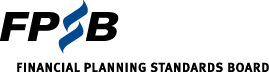 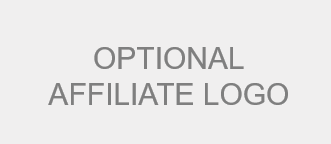 FOR IMMEDIATE RELEASE
Media Contact: 
<<NAME>>
<<TITLE>>
<<AFFILIATE>>
<<PHONE>>
<<EMAIL>>
IOSCO Secretary General, FPSB CEO Discuss the Impact of Financial Planning on Investor Resilience This World Financial Planning Day
To access the FPSB-IOSCO Virtual Fireside Chat, information on territory events hosted by FPSB Affiliates and financial planning resources, visit www.WorldFPday.org LOCATION – XX October 2022 – <<AFFILIATE>> will join Financial Planning Standards Board Ltd. (FPSB) and its global network of financial planning professional bodies to host the sixth annual World Financial Planning Day (WFPD) on Wednesday, 5 October, in partnership with the International Organization of Securities Commissions (IOSCO) World Investor Week (WIW) from 3-9 October, to promote global consumer financial literacy and resilience. In a Fireside Chat to be broadcasted on FPSB social media channels on World Financial Planning Day, FPSB CEO Noel Maye and IOSCO Secretary General Martin Moloney discuss IOSCO’s goals for World Investor Week, the challenges facing members of the public as they seek to manage finances and plan for the future, and the impact that financial planning and a global community of CFP professionals can have on consumer wellbeing and resilience. “Financial planning plays a critical role in helping a client build financial resilience and be able to deal with the problems that come around the corner for all of us,” said IOSCO Secretary General Martin Moloney. FPSB’s World Financial Planning Day raises awareness among the public about the value of financial planning, of having a financial plan, and of working with a financial planner who has committed to competency and ethical standards, like a CERTIFIED FINANCIAL PLANNER professional.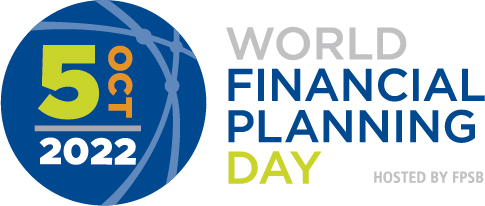 “Given the impacts of an increasingly digitalized world, cryptocurrencies, finfluencers,  geopolitical conflicts, inflationary trends and lingering uncertainty around COVID, it’s more important than ever that FPSB and the global CFP professional community promote the value of financial planning and having a plan,” said FPSB CEO Noel Maye. “This World Financial Planning Day, we want the public to know how financial planning can help them feel more confident and in control of their finances, keep them on track with goals, and live their today while planning their tomorrow.” <<AFFILIATE>> is part of the FPSB Network, representing more than 203,000 CFP professionals worldwide, and will host a series of programs to raise awareness of the value of financial planning in celebration of World Financial Planning Day. Activities include: <<AFFILIATE ACTIVITY>><<AFFILIATE ACTIVITY>>In addition, national and local WFPD activities including live and virtual financial education events, competitions and social media campaigns are taking place around the world to demonstrate how financial planning can help individuals make financial decisions to achieve their life goals, now and into the future.For more information about World Financial Planning Day visit WorldFPday.org and follow the #WFPD2022 conversations on FPSB social media channels. To view the on-demand FPSB and IOSCO Fireside Chat, please tune into FPSB social media channels LinkedIn, Facebook and Twitter during World Financial Planning Day on 5 October. Journalists: For a preview of the Fireside Chat, go here. Fireside Chat recording is under EMBARGO until 23:00 UTC on Tuesday, 4 October 2022.About <<AFFILIATE>><<AFFILIATE BOILERPLATE>>About FPSB Ltd.
FPSB manages, develops and operates certification, education and related programs to benefit the global community by establishing, upholding and promoting worldwide professional standards in financial planning. FPSB demonstrates its commitment to excellence with the marks of professional distinction – CFP, CERTIFIED FINANCIAL PLANNER and CFP Logo Mark – which it owns outside the United States. FPSB and the FPSB global network administer CFP certification and other programs in the following 27 territories: Australia, Austria, Brazil, Canada, Chinese Taipei, Colombia, France, Germany, Hong Kong, India, Indonesia, Ireland, Israel, Japan, Malaysia, the Netherlands, New Zealand, People’s Republic of China, Peru, Republic of Korea, Singapore, South Africa, Switzerland, Thailand, Turkey, the United Kingdom and the United States. At the end of 2021, there were 203,312 CFP professionals worldwide. For more, visit fpsb.org.# # #CFP Certification Global excellence in financial planning™